ONTARIO COLLEGES ATHLETIC ASSOCIATION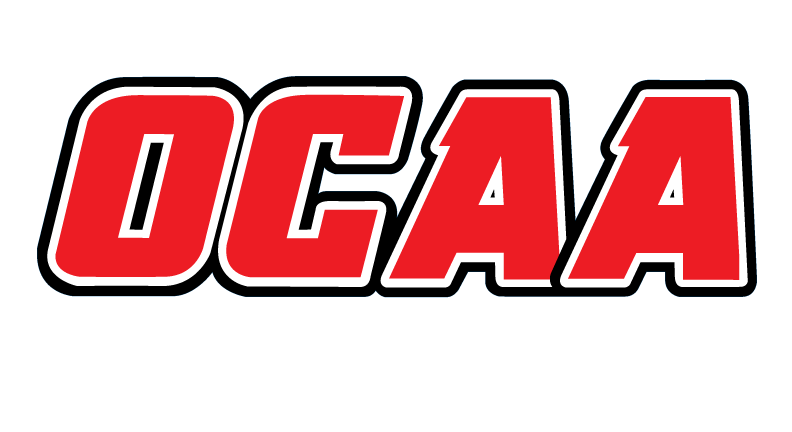 2019-2020 STANDARDIZED TEAM ROSTER The information collected in this form is used and disclosed by the Ontario Colleges Athletic Association (OCAA) in accordance with the terms The Personal Information Protection Policy.  For further information about OCAA collection, use and disclosure of personal information, see our Personal Information Protection Policy at www.ocaa.com.Sept.25/19School:CentennialCentennialTeam:Men’s SoccerMen’s SoccerFirst NameLast Name#POSHeightHometownYearName Pronunciation DamianDavis2CDM/CM5’5Brampton1MichaelMedica3RB/CB5’10Pickering1MarcusHolmes4RB/LB5’10Scarborough1LucasCrimi5CB5’10Toronto1NorbertStepanek6RB/LB5’9Toronto1HamidSayed7CM/CB5’9Pickering2StevenMirabal8MD5’6Venezula3RashadGrant9S5’10Barbados2Stephen Hwedieh10MD5’9North York5JordaleByers11S6’2Toronto2KeithDadson12S/LW/RW6’2Scarborough1ChrystiannDorneles13MD5’7Brazil2JoelDundas14CM5’7Oshawa2MeninoGomes15CB5’7Toronto2KyleCohall16RW/LW6’0Toronto3ChrisCammalleri17LW/RW5’9Richmond Hill1David Neckles18CB6’2Missisauga1DaveMedley19RW/LW/S5’4Toronto1TristanQuattropani20CM/CAM5’10Bolton1VincentServinis21CB6’1Markham1TerrellRoberts22LB5’10Toronto3JoshuaCooper23CB5’4Stoufville1John PaulOyeniyi24LW/RW5’8Vaughan1DominqueHenriquez26CM5’11Keswick1ChimdubemOnyeka30GK6’3Markham2Chim – o – nay - kaCoaching Staff:PositionNameName PronunciationYearHead CoachJulian Carr12Assistant CoachDavid Lattavo4Assistant CoachCarlos Zeballos3Assistant CoachNico Koutroubis2Student Athletic TherapistMeagan Wall1Athletic TherapistTina Szeto10